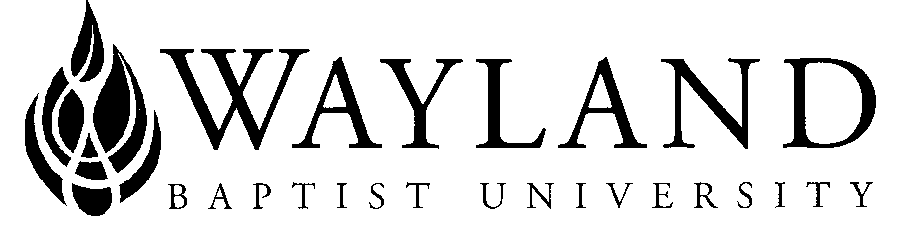 WBU OnlineSchool of Languages and LiteratureWayland Baptist University Mission Statement:  Wayland Baptist University exists to educate students in an academically challenging, learning-focused, and distinctively Christian environment for professional success, and service to God and humankind.Course Name: ASL.2302  American Sign Language Term and Year: Winter 2019Full Name of Instructor: Dr. Janellkay BrighamWBU Email Address: janellkay.brigham@wayland.wbu.eduOffice Hours:  by appointment Class Meeting Time and Location: Various days and timesCatalog Description:  The second course in ASL focuses on initial development of receptive and expressive language skills in American Sign Language.  Additional emphasis given to the communicative aspect of acquiring a language.Prerequisite: ASL. 2301Required Textbook and Resources: Signing Naturally Units 10-12 (purple)Course outcome competencies: Upon the conclusion of this course, students actively engaged in learning will be able to:Demonstrate an intermediate level of language competency in the target language.Utilize intermediate level receptive and expressive skills in the target language.Engage in intermediate level conversations, such as making plans, using the target language.Read and use fingerspelling and numbers in ASL at an intermediate level.Exhibit an understanding of Deaf Culture.The more the student puts into the course, the higher his or her outcome competencies will be.Attendance Requirements: As stated in the Wayland Catalog, students enrolled at one of the University’s external campuses should make every effort to attend all class meetings.  All absences must be explained to the instructor, who will then determine whether the omitted work may be made up.  When a student reaches that number of absences considered by the instructor to be excessive, the instructor will so advise the student and file an unsatisfactory progress report with the campus executive director.  Any student who misses 25 percent or more of the regularly scheduled class meetings may receive a grade of F in the course.  Additional attendance policies for each course, as defined by the instructor in the course syllabus, are considered a part of the University’s attendance policy. Statement on Plagiarism and Academic Dishonesty: Wayland Baptist University observes a zero tolerance policy regarding academic dishonesty. Per university policy as described in the academic catalog, all cases of academic dishonesty will be reported and second offenses will result in suspension from the university.Disability Statement: “In compliance with the Americans with Disabilities Act of 1990 (ADA), it is the policy of Wayland Baptist University that no otherwise qualified person with a disability be excluded from participation in, be denied the benefits of, or be subject to discrimination under any educational program or activity in the university.  The Coordinator of Counseling Services serves as the coordinator of students with a disability and should be contacted concerning accommodation requests at (806) 291- 3765.  Documentation of a disability must accompany any request for accommodations.”Course Requirements and Grading Criteria:  In order to learn ASL and be able to communicate, you need to practice the language.  This means you need to consistently practice receptive and expressive signing throughout this course.When watching your DVD, there will be no audio.  In addition, it is recommended to NOT watch ASL in slow motion.  Following statement must be included following Course requirements and grading criteria:“Students shall have protection through orderly procedures against prejudices or capricious academic evaluation. A student who believes that he or she has not been held to realistic academic standards, just evaluation procedures, or appropriate grading, may appeal the final grade given in the course by using the student grade appeal process described in the Academic Catalog.  Appeals may not be made for advanced placement examinations or course bypass examinations. Appeals are limited to the final course grade, which may be upheld, raised, or lowered at any stage of the appeal process. Any recommendation to lower a course grade must be submitted through the Executive Vice President/Provost to the Faculty Assembly Grade Appeals Committee for review and approval. The Faculty Assembly Grade Appeals Committee may instruct that the course grade be upheld, raised, or lowered to a more proper evaluation.”Culture Assignments:  30% Culture assignments in this course are to make you aware of Deaf individuals and events that have impacted the Deaf culture.  Information from these articles will be on the exam.Expressive Assignments:    40% You will be asked to sign videos to me.  Work on them a little every day and then post by midnight CST Sundays.    You will need to use VinGrid for all videos.Exams/Quizzes:   30% These will be objective assessments testing your ability to understand ASL and the culture information presented through this course.Tentative Schedule: Week:				Assignment			1Unit:  Review Units 7-9 Expressive Story 1:  Using the information from Units 1-9 of SN create a story.  Tell me about yourself.  Story length:  2 min.2Expressive Story 2:  Unit 10“Tell about two very different people.” Include the following:Using the vocab from pgs 245-251, 264-270 of the SN Book, create a story on how two people differ.  You may use the GUIDELINE on Pg. 290 to assist you.- Story length:  min. 2 min3Culture:  Interrupting OthersCreate a scenario, using the information on Pg. 297-301 showing how to interrupt a conversation-Quiz 1  Answer the questions on Pg. 302 #1-5.Begin Unit 11.1-11.44Expressive Story 3 (Sentences): Unit 11.1-11.4Watch the Story and fill in the blanks on Pg. 325.  Watching how the numbers are used.Create 5 Sentences using:  Cardinal, age, weeks, minutes and clock.  Sign them and attach.Begin Unit 11.5-11.135Watch the Conversations 2 and 3 on DVD and Pgs. 353-354  Quiz 2Do the Minidialogues 1, 2, 3 and attach the answers6Expressive Story 4: Unit 11Create your “Bucket List” and sign it.Story Length: 2.5 minutes7Culture:  Research Chuck Baird and The De’Via Manifesto.  Choose one of his paintings and apply the De’Via concept to it.  Begin Unit 128Expressive Story 5 Sign: “The Tailor” Story9Quiz 3:  Answer the questions on Pg. 396Review Units 10-1210Expressive Story 6 Sign:  “The Lion and the Mouse” 11Exam